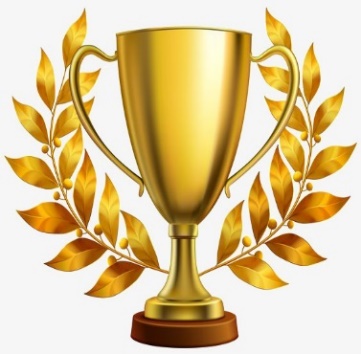 Today you will have received a text to tell you which clubs your child has got a place in. If you do not receive a text, it means your child has been placed on the waiting list. Please do not send them to the club. If your child misses more than 2 sessions, then their place in the club will be given to another child.Please note, there was a large number wanting to do the sports clubs and most came in on the first day, so names were pulled out of a hat!The clubs finish at 4pm and children must be collected on time at the main office entrance.Please call into the office if you are having any problems with paying online. We are happy to help anyone out as by October half term, we will no longer accept any cash payments.